Chapter 2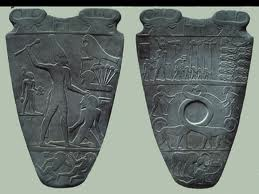 Two cow heads on left representing Sky god Nut.Head on land with Papyrus strings coming out. The bird represents pharaoh showing that it controlled Upper EgyptTail of Bull=Sign of strengthPalate of NarmarDjoser Saqqara 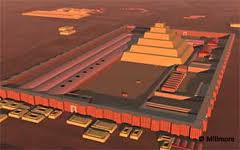 Built of StoneMade to last forever14 fake entrances (made to resemble palace)1 real oneImhotep – 1st main architect of historyName on tablets throughout temple saying he is the mastermind of Funerary Complex of King Djoser, Saqqara. 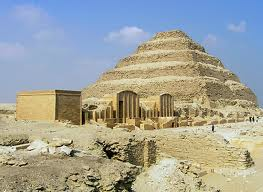 3rd Dynasty c. 2681 – 2662 b.c.e. LimestoneFake temples to the left of SaqqaraLife size seating statue of Djoser in Serdab (a room with a statue in it)Statue ensured he was present to enact rituals shrine requiredFACED STARSImhotep – 1st main architect of historyName on tablets throughout templeDeified by Egyptians and was a GeniusSimilar to a Ziggurat because it has tiersBy Fourth dynasty architecture went from Saqqara’s to PyramidsSneferu built Pyramids built stepped Pyramid. Not the Great Pyramids. Then changed stepped ones to smooth one.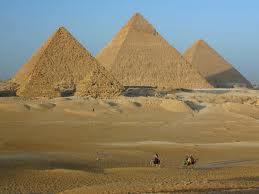 1st smooth oneThe Great Pyramids of Giza (Best known)Built for Khufu (1st and Largest), Khafra (2nd and medium size),  Menkaure (smallest/last)Medium – 450 ft. tallEquilateral triangles. Mathematic perfectionPlated in Gold at the very topEverything in pyramids anything under=fakeAll Pyramids enclosed by wall with things inside the walls for pyramids.Burial Hierarchical Scale with king in pyramid and high preist/ family around itPyramids/ Burial Sights on West side of Nile=side of setting sun faced towards starsFACED SUN different from King DJoser’s North/South SaqqarasSun is most important now while Saqqaras focused towards starsBenben was sacred stone shaped like pyramid that represents mound in Egp creationFunerary architecture shows shift to West side of Nile shows ruler viewed differently. Emphasized Pharaohs solar aspect with the Sun god (Ra) While this is happening Egyptians are calling pharaoh the son of Ra. In past he was associated with Horus. Pyramids turned into tombs instead of little palaces. Sun= Ra being reincarnated every day. Pyramids show Pharaoh to be reincarnated with Ra every day on the sun’s rays Head of Sphinx is believed to be KhafraIslams were uncomfortable with human representaition of god so the broke its nose. Sculpture of Khafra, c. 2500 BCE. Diorite, 66”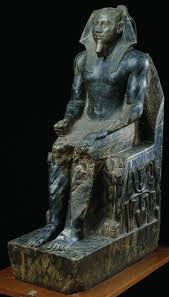 23 sculptures made=very proud of himselfMummification building on Nile and then would bring straight to pyramid Rigid seated forward. Shows permanence/ strength.Face shows eternityOpen hand=reaching for offering ********Closed hand=representing authorityLike palace of Narmer, it expresses kingshipHole in chin to stick stuff through tongue and out holeFalcon behind head=Horus is still part of Pharaoh. Falcon deifies him and shows him as Horus on Earth.Shirtless to show he is jacked the fuck upNubia  Diorite from there South of Upper Egypt.Menkaure and His Wife(Khamerernebty), c. 2540 BCE. 4th Dynasty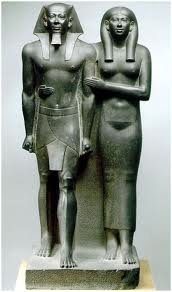 Archaic but associated with Greece not EgyptTo be viewed from the front¾ life sizeintended location explains frontal view. People looking out from a temple against wallsculptures unified because of all their similarities One is draped one is half nude. Women is draped; man is half nudePossible traces of paint have been foundLeft foot forward represents divinityPrince Rahotep and his Wife, Nofret. C. 2580 bce, painted limestone. 47.5”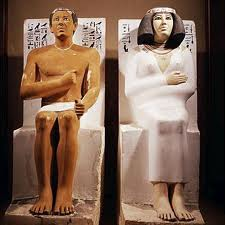 Has a mustache Softer than limestone so couldn’t get as much detailMa’at – Balance and HarmonyWomen – “dependent of the king”Man – Government officialPrecious stones put in eyes to make them appear realFrontally posed with ritualized gestures Viewed in the round – 3D to be viewed from all directionsRigid Postures – Eternal/strong Relief Panel of Hesy-Ra, Saqqara. C. 2660 bce. Wood 45”.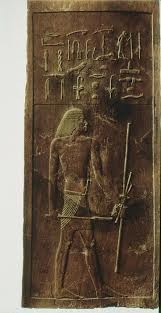 Proportions 5th dynasty – proportions are the same across all art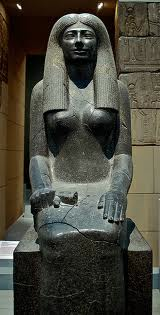 Sculpture of the Lady Sennuwyrock cut tombs at beni-hasan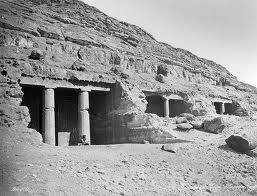 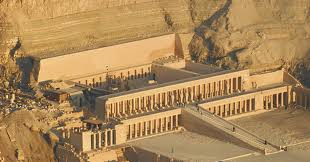 Hatshepsut’s Temple, Deir el-Bahri c. 1478-1458 bceRegent of Thutmose IIIHatshepsut ruled for him since he was 8 when father diedMade big shit to assert powerTemple harmonizes with cliffMyrrh trees lined TemplesHatshepsut led caravan to Punt to get Myrrh trees. She herself led the expeditionPunt is just NE of NubiaMoral of Thutmose I giving her his powerKneeling Figure of Hatshepsut, c. 1473-1458 bce. Red Granite, 8’6”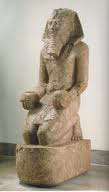 1 of 8Portrayed as man a lot since Pharaohs were menStill portrayed as women at timesFake BeardNo breastsOffering of two jars. Gudea Water of Lyfe Cause she bout it.Kilt of Pharaoh’sThutmose III’s temple is next to his mother’s and he hates her for ruining his life. Scratched out her name on stuff. Tried to take over her temple.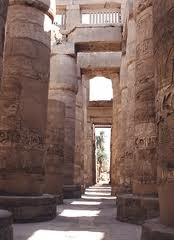 Hypostyle Hall of Temple of Amun-Ra. Karnak c.1290-1224 bce.There were three gods that the Thebians followed- Amun, his consort Mut and their son Khons. The temple was devoted to them. There were several pylons that over time were devoted to different kings.Domination ArchitectureHypostyle Hall- Great hall full of ColumnsObelisks- tall monoliths/megalithsSacred Lakes used for Cleansing. Regular people couldn’t go through the Hall but Priests and Pharaohs could go into the TempleSlaves could not go into Hypostyle HallColumns of sunken relief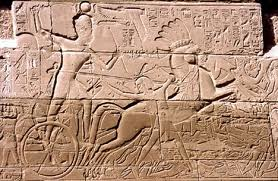 Seti I’s Campaigns, Temple of Amun at Karnak, Thebes. c. 1280 bce Sandstone, Sunken Relief	-Preserves smoothness of rock.Killing Lion’s – Basically same thing ESSAY – Assurbanipal Killing Lions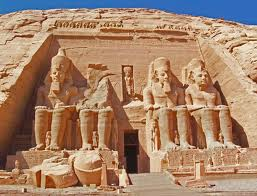 Temple of Ramses II, Abu Simbel. 19th Dynasty, c. 1279-1213 bceRamses II made more architectural stuff in EgyptiAN historyDedicated to Amun; Ra; and PtahBig guys in front – Ramses IIClaims Ramses controlled KushKush wealthy source of Ivory animal pelts, gold, and DioriteThis temple is a  Façade Image of sun god behind him. Falcon head with sun above his headRamses on each side of sun god to show him giving balance to the people and receiving his power. Pharaoh is keeper of order on earth from request of gods.Size and frontality show something about priests inside.Receiving Ma’at from Ra giving him power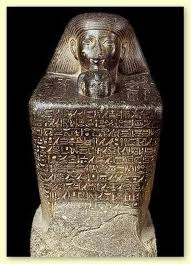 Has hieroglyphics Became common in New KingdomAbstract form of guy sitting with knees up to chest, arms around it, and wearing dressLiterally forms blockTutor of Nefrua (Thutmose II Daughter)Second smaller head of NefruaShows Senenmut with hands around Nefrua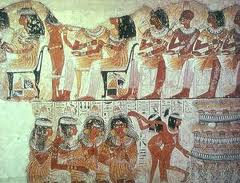 Musicians and dancers, frasgment from Nebamun, 1350 bce. 24” Clay/ plaster and paintComposite – frontal view of chest and shoulders side view head and legsTwo naked girls are not royalty because of their relaxed postureHieratic ScaleREGISTERJars indicate wine was plentifulFull frontal faces on bottom1st frontal face we have seenMa’atRoyalty always portrayed rigidlyAmarna Style - 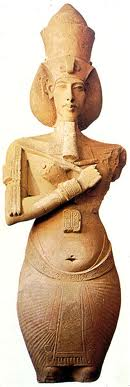 Sculpture of Akhenaten, from Karnak, Thebes. 1353- 1335 bce. Sandstone, 13’Guy would have had pot belly and neutral face(man or women)Aten – god that had to do with regenerationAkhenaten wanted to be portrayed as Aten.Large lips, narrow eyes, nose – allows people to know its AkhenatenTwo hands holding Flail and Sheppards Crook/Staff – depicts PH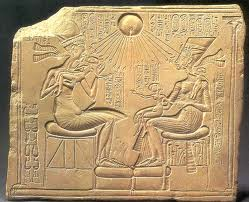 akhenaten and his family. C. 1355 bce. Limestone, 12”x15”Sunken ReliefLiteral representation of regenative propertiesBefore this, children portrayed as little adults. More life like 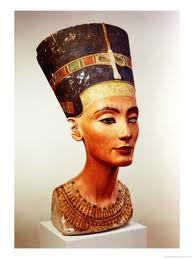 Sculpture of Queen Nefrertiti. C. 1348-1336 bce. Limestone, 19”Unfinished  right eye Master sculpture of NefrertitiMost sculptures and pictures of Nefrertiti were based off of thisNot armana Style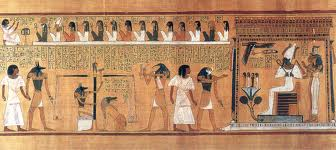 Weighing of the Heart and Judgement of Osiris, 1285 bce. Painted Papyrus, 15”RegisterAnubis second from left holding circle cross. Dog headNot a Pharaoh – no CrownCrocadile, dog, lion thing eats heart if badThoth just to the right of scale. Ma’at represented on top of scaleGuy before him is going to heaven. Horis with falcon face. Bird holding ostrich feather shows fair judgement next to Osiris. Ankh – circle cross sign of ReincarnationUpper Egypt –  Red LandLower Egypt – Black Land (Fertile soil of Nile Delta)Peasant art doesn’t exist anymoreEgyptian Canon- Consistent use of proportions and style used in portraying human imageIt was used for upper echelonsLower status more relaxed/natural